Multiple Subpial Transections (MST)Last updated: September 9, 2021– developed for epileptogenic zone involving eloquent cortex special indication - Landau-Kleffner syndrome, EPC in Rasmussen’s encephalitis.seizure propagation occurs along long axis of gyri.nonresective surgical technique - horizontal intracortical association fibers (important for intracortical seizure propagation) are interrupted at 5-mm intervals; vertically oriented projection fibers – columnar organization (important for function) and pial nutrient vessels remain intact - ideal for treating epileptogenesis while preserving intrinsic cortical function!permanently disrupts side-to-side intracortical synchronizing neural networks and excitatory interneuronal conduction.because neocortex is organized in functional columnar units, cuts perpendicular to pial surface do not disrupt cortex-subcortical input-output interactions.cortical redundancy allows to sacrifice 20% of neurons without affecting function.History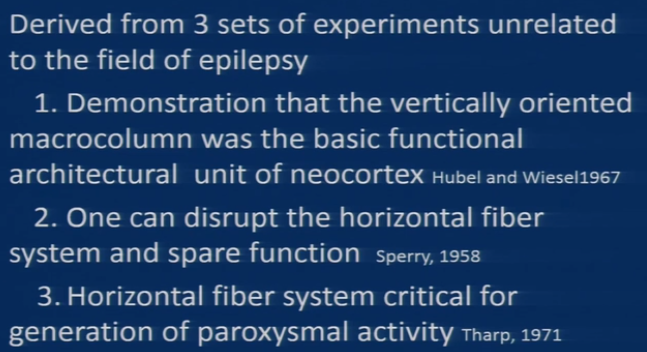 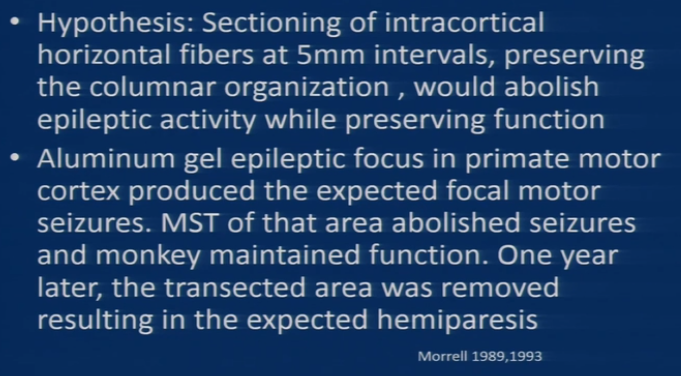 Procedureas with all surgery for partial epilepsy, margins of epileptic focus must be defined clearly (using subdural grid electrode).most cases involve junction of central sulcus with Sylvian fissure.entire region of ictal onset should undergo MST + 1-2 cm bordering ictal zone.specially designed MST knife (AD-TECH, Racine, Wis) with point angled downwards rather than upwards as originally described:two different 0.55 mm diameter tip styles (dull & sharp).bent distal portion of all tips is 5 mm long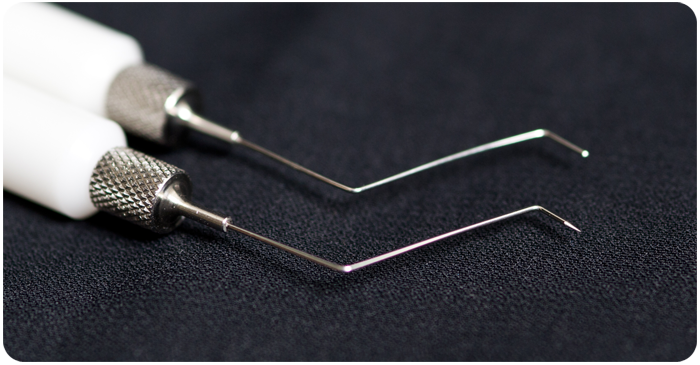 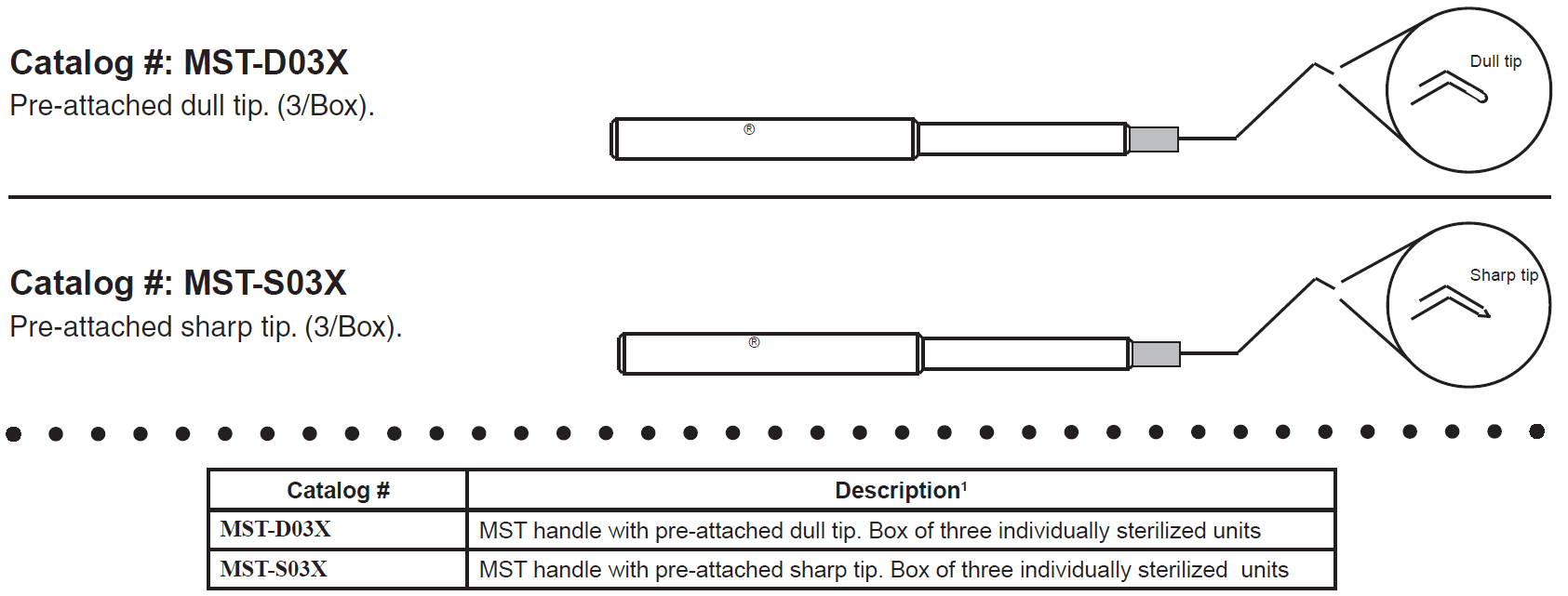 cutting portion of knife is sharpened to blade - to minimize excessive damage from using blunt instruments such as right-angled dissector.actual cuts should be performed under direct vision through operating microscope.after protecting surrounding cortex with cotton patties, insertion point can be either at side or at crest of gyrus.after small pial spot is cauterized, knife blade is inserted and pushed subpially towards gyrus edge, making right-angled cut to long-axis of gyrus.cortex on average is 5 mm thick.horizontal arm to blade should be barely visible through pia at all times. If insertion point is centered in gyrus, then, after first half-cut, instrument is removed and replaced and remainder of slice is completed.parallel cuts then are made 4-5 mm apart until entire proposed ictal zone and surrounding area have been sliced (may monitor with intraop ECoG).it is expected to see capillary pial bleed – guides where next transection should be; at the end gyrus look striped.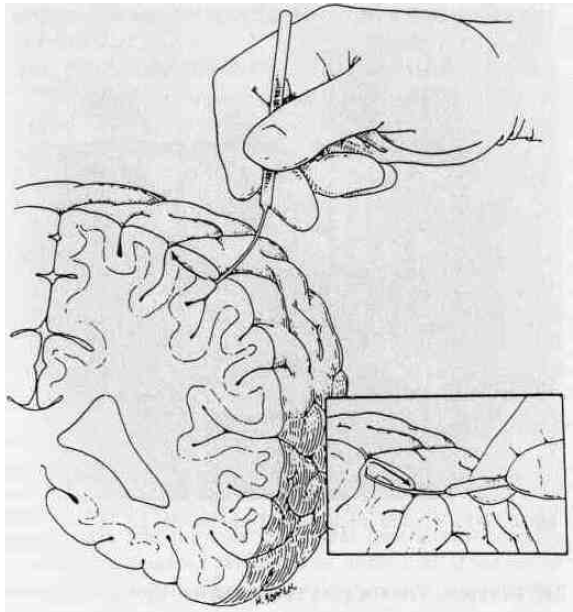 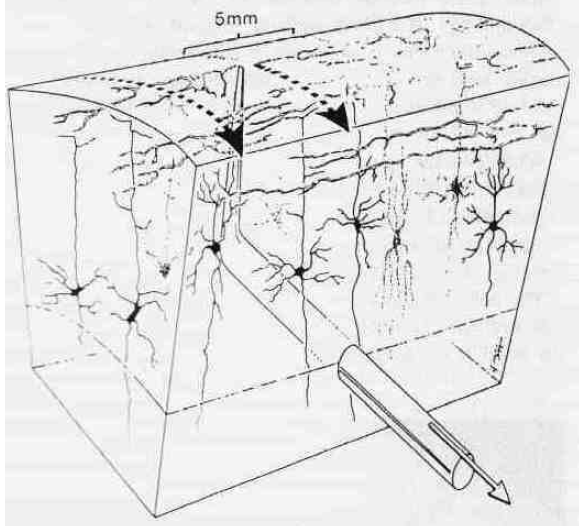 take care when encountering gyrus curves (outer length of curve is much longer than inner length – use staggering cut lengths so that slices converging at center of curve do not all join at common point or come so close together as to severely damage cortex).pial bleeding at blade insertion point usually is controlled with bipolar cautery or small square of thrombin-soaked Gelfoam; significant subpial hemorrhage should not occur.Complications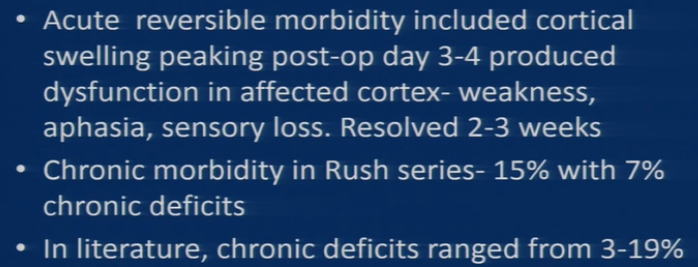 Outcome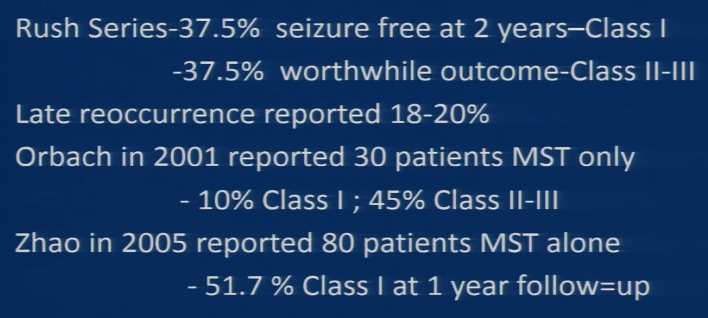 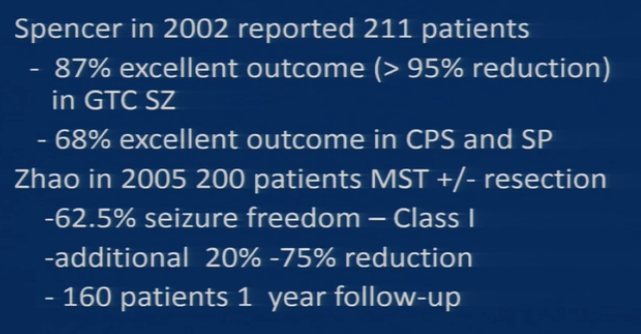 Bibliography for ch. “Epilepsy and Seizures” → follow this linkViktor’s Notes℠ for the Neurosurgery ResidentPlease visit website at www.NeurosurgeryResident.net